Olsztynek, 16 maja 2023 r.SA.270.7.2023Dotyczy: postępowania o udzielenie zamówienia publicznego, którego przedmiotem jest wykonywanie usług z zakresu gospodarki leśnej na terenie Nadleśnictwa Olsztynek w roku 2023 w ramach Pakietów nr 5 i 9.ZAWIADOMIENIE O WYBORZE OFERTY NA WYKONANIE PAKIETU NR 9.W wyniku rozstrzygnięcia postępowania prowadzonego w trybie przetargu nieograniczonego w zakresie wykonania PAKIETU NR 9, którego przedmiotem jest wykonywanie usług z zakresu gospodarki leśnej na terenie Leśnictwa Dylewo – część 2, zawiadamiam o wyborze oferty najkorzystniejszej złożonej przez:Konsorcjum Zakład Usług Leśnych Jan Rozentalski 13-220 Rybno, Groszki 28Usługi Leśne Adam Rozentalski 13-220 Rybno, Groszki 28Firma Usługowa Jacek Rozentalski 13-220 Rybno, Groszki 28Cena oferty wynosi 550.358,10 złotych brutto.Uzasadnienie – wybrana oferta spełnia wszystkie warunki postawione przez zamawiającego w specyfikacji warunków zamówienia oraz jest jedyną ofertą złożoną na wykonanie PAKIETU NR 9.INFORMACJA O WYKONAWCACH, KTÓRYCH OFERTY ZOSTAŁY ODRZUCONE. Żadna oferta nie została odrzucona.NAZWY I ADRESY WYKONAWCÓW, KTÓRZY ZŁOŻYLI OFERTY ORAZ STRESZCZENIE OCENY I PORÓWNANIA ZŁOŻONYCH OFERT.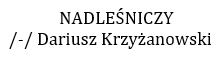 Numer ofertyNazwa (firma) i adres wykonawcyCena bruttoLiczbapunktówPAKIET NR 9PAKIET NR 9PAKIET NR 9PAKIET NR 9PAKIET NR 91Konsorcjum Zakład Usług Leśnych Jan Rozentalski 13-220 Rybno, Groszki 28Usługi Leśne Adam Rozentalski 13-220 Rybno, Groszki 28Firma Usługowa Jacek Rozentalski 13-220 Rybno, Groszki 28550.358,10 zł10,00